УТВЕРЖДЕНОООО «АРМ»в лице Генерального директора_______________________/Шичкина М.А./                                                                             МППРАВИЛА ПРОВЕДЕНИЯСтимулирующего мероприятия «Проведи отпуск как суперзвезда»(далее – Правила)ОСНОВНЫЕ ПОЛОЖЕНИЯОрганизатором Мероприятия (далее – Организатор) под наименованием «Проведи отпуск как суперзвезда» является юридическое лицо, созданное в соответствии с законодательством Российской Федерации, Общество с ограниченной ответственностью «Эктив Проджект Менеджмент» (ООО «АРМ»), юридический и почтовый адрес: 115054, Москва, ул. Дубининская, д.57, стр.2, пом.11, ИНН 7705609429, КПП 772501001Контактная информация: Адрес для почтовой корреспонденции: 115054, Москва, ул. Дубининская, д.57, стр.2, офис 2115.Сайт Акции www.energizer-promo.ru (далее – Сайт Акции).Чат-бот Акции vk.com/energizerpromoru и https://t.me/energizerpromo_bot (далее – Чат-бот Акции)Стимулирующее мероприятие под наименованием «Проведи отпуск как суперзвезда» (далее – Акция) проводится в рамках рекламной кампании товаров, реализуемых под товарным знаком Energizer (далее – Товар), и направлено на привлечение внимания к Товару, формирование или поддержание интереса к нему и его продвижение на рынке.Акция является рекламным стимулирующим мероприятием в соответствии со ст. 9 Федерального закона от 13.03.2006 № 38-ФЗ «О рекламе». Акция не является публичным конкурсом в смысле гл. 57 Гражданского кодекса РФ и не является лотерей либо иной, основанной на риске игрой и не носит вероятностного (случайного) характера в смысле Федерального закона от 11.11.2003 № 138-ФЗ «О лотереях». Плата за участие не взимается. Весь Призовой фонд Акции формируется за счет Организатора.Акция проводится в порядке и на условиях, определенных настоящими Правилами.Информация о проводимой Акции, в том числе Правила Акции, размещаются на Сайте Акции.Акция проводится на всей территории Российской Федерации.ОСНОВНЫЕ ОПРЕДЕЛЕНИЯУчастниками Акции признаются граждане РФ, соответствующие следующим требованиям настоящих Правил:возраст на момент участия в Акции не менее 18 лет;гражданство РФ, регистрация на территории РФ;полностью дееспособное физическое лицо;Не признаются Участниками Акции и не имеют права принимать в ней участие сотрудники и представители Организатора, аффилированные с Организатором лица, члены их семей, а также работники других юридических лиц и/или индивидуальных предпринимателей, причастных к организации и проведению Мероприятия, и члены их семей.Участие в Акции означает полное согласие Участника:с настоящими Правилами; на предоставление своих персональных данных и их использование Организатором и уполномоченными им лицами в целях проведения Акции в соответствии с разделом 10 Правил.СРОКИ ПРОВЕДЕНИЯ АКЦИИОбщий срок проведения Акции с 01 октября 2021 г. по 25 марта 2022 г. Указанный срок включает в себя:Общий период совершения покупок и подачи заявок на участие в Акции с 01 октября 2021 г. по 28 февраля 2022 г. включительно.Определение Победителей проводится в период с 05 октября 2021 г. по 14 марта 2022 г. Вручение всех Призов осуществляется не позднее до 25 марта 2022 года.Организатор оставляет за собой право досрочно завершить Мероприятие в том случае, если все Призы будут распределены и выданы до даты окончания Мероприятия. ПРИЗОВОЙ ФОНДПризовой фонд Акции:Гарантированный Приз – 10 рублей на мобильный телефон за покупку батареек Energizer на сумму 95 рублей в одном зарегистрированном и прошедшем модерацию в соответствии с разделом 5 Правил чеке (далее – Чек). Общее количество Призов – 23 750 штук. Один Участник вправе получить не более 50 (пятидесяти) Гарантированных Призов за весь период проведения Акции.После завершения общего количества Гарантированных Призов, несмотря на продолжение срока направления и приема заявок, предусмотренного пунктом 3.1 Правил, Участники на Гарантированные Призы претендовать не могут.Гарантированный приз отправляется на мобильный телефон, указанный Участником при регистрации, при условии принадлежности номера телефона российским операторам связи. Мобильный телефон должен быть зарегистрирован на физическое лицо, не находится на корпоративном тарифном плане. В случае, если мобильный телефон указан с нарушением условий, указанных в настоящем пункте, либо заблокирован, введен с ошибкой или некорректен и тому подобное, Гарантированный Приз не направляется Участнику повторно и не пересылается на другой номер. Принимая участие в Акции, участник подтверждает, что ознакомился с условиями сервиса «ЮМани» (ссылка на условия сервиса "Быстрый платеж": https://yoomoney.ru/page?id=526623 ). Зачисление денежных средств происходит при помощи сервиса «ЮМани» в течение 5 (пяти) рабочих дней с даты одобрения Чека в процессе модерации согласно разделу 5 Правил.Ежедневный Приз – Электронный сертификат сервиса Яндекс.Афиша номиналом 800 (Восемьсот) рублей (далее – Сертификат). Срок активации Сертификата - до 31.12.2022 г.Общее количество Ежедневных Призов – 150 штук. Победитель может самостоятельно выбрать любую форму реализации подарочного сертификата, представленную на Яндекс.Афиша.Ежемесячный Приз – денежные средства в размере 767 077 рубля, включая налог на доходы физического лица (НДФЛ) в размере 267 077 рублей.Общее количество Ежемесячных Призов – 5 штук. В момент получения денежного приза стоимостью свыше 4 000 (четырех тысяч) рублей Организатор Акции, выступая в качестве налогового агента, удерживает из суммы приза НДФЛ в размере 35% в сумме 267 077 рублей. Таким образом, победитель получает Ежемесячный Приз в размере 500 000 рублей после удержания НДФЛ Организатором в качестве налогового агента. Победитель считается уведомленным, что получает Приз за вычетом НДФЛ.Ежемесячный Приз вручается на банковскую карту Победителя. Дополнительные призы, разыгрываемые в чат-ботах:Музыкальная система Midi JBL, а также денежная часть приза, определяемая по формуле: Х=(N-4000)*7/13, где Х – сумма денежной части приза, а N - фактическая стоимость приза. Общее количество призов – 4 штуки.Саундбар JBL, а также денежная часть приза, определяемая по формуле: Х=(N-4000)*7/13, где Х – сумма денежной части приза, а N - фактическая стоимость приза.  Общее количество призов – 5 штук.Ноутбук Macbook, а также денежная часть приза, определяемая по формуле: Х=(N-4000)*7/13, где Х – сумма денежной части приза, а N - фактическая стоимость приза. Общее количество призов – 3 штуки.Планшет iPad Pro, а также денежная часть приза, определяемая по формуле: Х=(N-4000)*7/13, где Х – сумма денежной части приза, а N - фактическая стоимость приза. Общее количество призов – 3 штуки.Смартфон iPhone 13 Pro Max, а также денежная часть приза, определяемая по формуле: Х=(N-4000)*7/13, где Х – сумма денежной части приза, а N - фактическая стоимость приза. Общее количество призов – 3 штуки.Телевизор, а также денежная часть приза, определяемая по формуле: Х=(N-4000)*7/13, где Х – сумма денежной части приза, а N - фактическая стоимость приза. Общее количество призов – 3 шт.Стоимость Дополнительных Призов, указанных в п. 4.1.4.1.-4.1.4.4. является приблизительной и может отличаться от зафиксированной в настоящем пункте (включая денежную часть). Фактическая стоимость Дополнительного Приза будет зафиксирована в Акте приема-передаче приза Победителю.Один участник может выиграть не более 3 (трех) Ежедневных Призов за весь период проведения Акции.Один Участник вправе получить не более 1 (один) Ежемесячного Приза за весь период проведения Акции.Один Участник вправе получить не более 1 (один) Дополнительного Приза за весь период проведения Акции.Участники считаются уведомленными, что денежная часть Дополнительных Призов Победителям не выдается, а используется Организатором для уплаты налога на доход физического лица. Организатор, выступая налоговым агентом, исчисляет налог на доход физического лица в полной сумме денежной части Дополнительных Призов, удерживает его и перечисляет в бюджет соответствующего уровня.В соответствии с требованиями действующего законодательства Российской Федерации (статьи 217, 224, 226 и 230 НК Налогового кодекса РФ)  Организатор предоставляет в налоговые органы сведения о доходах физических лиц по форме 2-НДФЛ (призы, полученные от организаций в отчетном периоде, стоимость которых превышает 4 000 (четыре тысячи) рублей), выплаченных Победителям Акции в связи с получением призов. Согласно законодательству РФ, не облагаются налогом на доходы физических лиц (НДФЛ) доходы, не превышающие 4 000 рублей, полученные за налоговый период от организаций, в т.ч. в виде подарков, выигрышей или призов в проводимых конкурсах, играх и других мероприятиях в целях рекламы товаров (работ, услуг) (п.28 ст. 217 НК РФ). Призы стоимостью более 4 000,00 рублей вручаются в соответствии с п. 2 ст. 224 и п. 4 ст. 226 части II Налогового кодекса Российской Федерации).Организатор настоящим информирует Победителей Акции о законодательно предусмотренной обязанности уплатить соответствующие налоги в связи с получением Призов настоящей Акции и других Акций, совокупная стоимость которых превышает 4 000 (четыре тысячи) рублей за отчетный период (календарный год). Принимая участие в Акции и, соглашаясь с настоящими Правилами, Участники считаются надлежащим образом проинформированными о вышеуказанной обязанности.Внешний вид Призов может отличаться от изображенных в рекламных и иных материалах.Все претензии по качеству Призов должны предъявляться непосредственно поставщику товаров, реализующим Призы.Призы замене не подлежат.Организатор с момента передачи Приза представителю курьерской службы либо Почте России или передачи Приза непосредственно Победителю, при перечислении Победителю денежного приза не несет ответственности за сохранность Призов и за достоверность предоставленных Победителем реквизитов.ПОРЯДОК И УСЛОВИЯ УЧАСТИЯДля того, чтобы стать Участником Акции и претендовать на получение Приза, лицу, соответствующему требованиям, раздела 2 настоящих Правил, необходимо в период, указанный в пункте 3.1 настоящих Правил, совершить следующие действия:Приобрести батарейки Energizer на сумму от 95 рублей в одном Чеке. Получить кассовый Чек, подтверждающий факт покупки. Для участия в акции принимаются Чеки любых магазинов, за исключением магазинов дистанционной торговли, то есть магазинов, осуществляющих продажу товаров по договору розничной купли-продажи, заключаемому на основании ознакомления покупателя с предложенным продавцом описанием товара, содержащимся в каталогах, проспектах, буклетах либо представленным на фотоснимках или с использованием сетей почтовой связи, сетей электросвязи, в том числе информационно-телекоммуникационной сети "Интернет", а также сетей связи для трансляции телеканалов и (или) радиоканалов, или иными способами, исключающими возможность непосредственного ознакомления покупателя с товаром либо образцом товара при заключении такого договора. Чеки, полученные при покупке Товара в магазинах дистанционной торговли, не могут участвовать в Акции. Зарегистрироваться в качестве Участника Акции с помощью Сайта или чат-бота Акции, указав подлинные и достоверные сведения о себе, подтвердив свое согласие на участие в Акции и обработку персональных данных. Регистрация осуществляется путем заполнения формы со следующими обязательными для заполнения полями:- Номер мобильного телефона- E-mail (формат: ХХХ@ХХХ.ХХ);- Согласие с настоящими Правилами Акции (обязательная галочка);- Согласие с Пользовательским соглашением (обязательная галочка);- Пароль и подтверждение пароля.После заполнения регистрационной формы необходимо подтвердить регистрацию в Акции, пройдя по ссылке, полученной на указанный в форме регистрации Е-mail Участника.Участник имеет право зарегистрироваться в чат-боте только один раз за всё время проведения Акции. В случае выявления повторной регистрации Организатор Акции вправе аннулировать все учетные записи Участника и отказать в выдаче Призов.Идентификация Участников производится по данным, указанным Участником при регистрации в чат-боте.Зарегистрировать Чек на Сайте или в Чат-боте. Регистрация Чека производится путем сканирования QR-кода чека. В случае, когда сканирование QR-кода недоступно по различным причинам, Участник может загрузить данные Чека вручную, заполнив необходимые поля (дата и время чека, сумма чека, ФН, ФД, ФП или ФПД) или загрузить фотографию Чека. Сделать фотографию либо скан Чека. Фотография или скан Чека должны соответствовать следующим техническим требованиям: формат JPEG, Gif, Png, размер не более 10 Мб и содержать разборчивую информацию о покупке: в чеке есть продукты, указанные в п. 5.1.1;дата чека соответствует срокам, указанным в п. 3.1.1; тип файла: JPEG, JPG;размер не более 3 Мб., разрешение не менее 200 (двести) dpi, фотографии должны быть технически качественными. Не допускаются изображения, не являющиеся фотографиями (скриншоты, оттиски, картинки, компьютерная графика, фотомонтаж). В случае загрузки изображения плохого качества Организатор имеет право отклонить зарегистрированный Чек;Чек должен быть сфотографирован полностью, включая верхний и нижний край чека. Если Чек длинный, то Участник может сфотографировать его по частям (до 5 фотографий);изображение Чека должна быть строго вертикально ориентированным;фотографировать Чек необходимо под прямым углом;в Чеке присутствуют дата и время покупки Продукции, наименование торговой сети, адрес магазина, итоговая сумма, время покупки, ИНН, ФН, ФД, ФП/ФПД, QR код;Пример чека: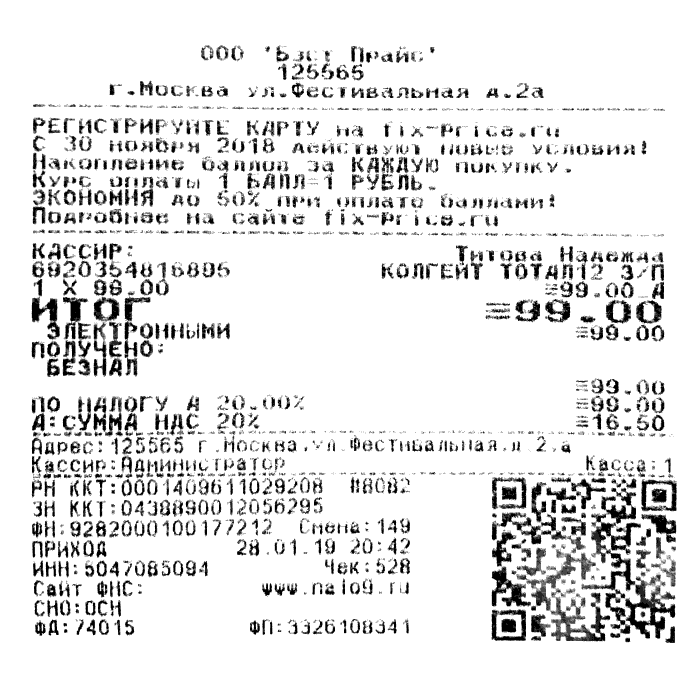 В случае отсутствия информации по составу Чека в базе ФНС участие Чека в розыгрышах призов Акции технически невозможно. При отсутствии такой информации по техническим причинам (то есть, при общем соответствии Чека настоящим Правилам), проверка такого Чека может занять дополнительно до 7 дней. Организатор не несет ответственности за исправность базы ФНС и ее функционирование. Если через 7 дней с момента регистрации Чека не удалось обнаружить информацию о нем в базе ФНС, такой Чек считается несоответствующим настоящим Правилам. Каждый Участник может проверить информацию по составу Чека в базе ФНС в Приложении «Проверка кассового чека» от ФНС России для Appstore или Google play или на сайте https://kkt-online.nalog.ru/Сохранить оригинал кассового чека на покупку Товара, участвующего в Акции до окончания Акции.Один Чек не может быть использован для участия в Акции более одного раза.Количество чеков, отправленных одним участником не ограничено, при условии, что участником приобретено необходимое количество Товара, участвующего в Акции. Организатор проводит обязательную модерацию чеков в срок до 48 часов на достоверность, валидность, а также на соответствие условиям настоящей Акции. Чек должен соответствовать требованиям, изложенным в п. 5.1.4., которые основаны на ст. 4.7. Федерального закона от 22.05.2003 N 54-ФЗ (ред. от 23.11.2020) "О применении контрольно-кассовой техники при осуществлении расчетов в Российской Федерации" («Требования к кассовому чеку и бланку строгой отчетности»), в том числе в обязательном порядке содержать QR-код.Результат проверки Чека отображается в личном сообщении участнику в Чат-боте Акции. Загруженные чеки, прошедшие модерацию (далее – Заявка), заносятся в Реестр Заявок. Каждой Заявке отводится отдельная строка в Реестре, в которую вносится порядковый номер Заявки, а также предоставленные Участником данные. В рамках Акции Организатор формирует Реестры в сроки, указанные в пункте 3.1 Правил. Для определения Победителей Ежедневных призов Организатор формирует Реестр Заявок каждый день, всего 150 Реестров. Для определения Победителей Ежемесячных призов Организатор формирует Реестр Заявок ежемесячно, всего 5 ежемесячных Реестров. При совершении участником действий, указанных в п.п. 5.1.1. – 5.1.6. Участник Акции получает право на выигрыш Приза в соответствии с условиями Акции.Не участвуют в Акции и исключаются на любой стадии, в том числе лишаются звания Победителя, Заявки следующих лиц: Заявки Участников, нарушивших настоящие Правила, в том числе сроки, указанные в разделе 3 Правил. Заявки лиц, несоответствующих требованиям раздела 2 Правил. Если у Организатора Акции есть сомнения или основания полагать, что Участник совершает мошеннические действия, участвует в обмане, подкупе или финансовых махинациях, в том числе во множественных регистрациях, а также если возникнут основания полагать, что кассовый чек фальсифицирован.Организатор Акции имеет право признать недействительными действия участников Акции, нарушающие настоящие правила, если такой факт был зафиксирован и достоверно известен, а также запретить дальнейшее участие в Акции любому лицу, в отношении которого у Организатора есть достоверные данные, что Участником использованы неправомерные средства, в том числе, программные средства по подаче Заявок на участие и  регистрации чеков в Акции, иные запрещенные методы, включая, но не ограничиваясь, средства фальсификации кассовых чеков и нечестное получение кассовых чеков, что он подделывает данные или извлекает выгоду из любой подделки данных, необходимых для участия в Акции.Организатор вправе лишить звания Победителя лицо, не выполнившее требование Организатора, необходимое для вручения Приза, включая, но не ограничиваясь, предъявление предоставление сведений, предъявление паспорта, подписание акта приема-передачи Приза. Во всех перечисленных случаях, когда Организатор лишает звания Победителя, по своему усмотрению, Организатор вправе выбрать другого Победителя.Организатор не участвует в спорах между Участниками о принадлежности кассового чека. Организатор не вступает в споры между лицами относительно того, кто зарегистрировал чек. Участником будет считаться лицо, первым отправившее чек и которое в случае спорной ситуации предоставит оригинал чека и иные подтверждения правомерности получения приза по требованию Организатора.ПОРЯДОК ОПРЕДЕЛЕНИЯ ПОБЕДИТЕЛЯОрганизатор определяет Победителей Акции в следующем порядке: Организатор определяет Победителей Акции, обладателей Гарантированных Призов, в сроки, предусмотренные пунктом 3.1.1. и 3.1.2.  Правил. Гарантированный Приз 10 рублей на мобильный телефон распределяются среди Участников, которые зарегистрировали Чек в порядке раздела 5 Правил в порядке, предусмотренном п 4.1.1. Правил. Организатор определяет Победителей Акции, обладателей Ежедневных и Ежемесячных Призов, в сроки, предусмотренные пунктом 3.1.1. и 3.1.2.  Правил случайным способом.Для проведения процедуры определения Победителей, обладателей Ежедневных и Ежемесячных Призов, открывается Реестр и определяется общее число Заявок в таком Реестре. Такое число вводится в генератор чисел и производится запуск генератора. Процедура повторяется по количеству Призов. Полученное число соответствует номеру строки Реестра, на которой находится Заявка Участника – Потенциального Победителя/Потенциального претендента на получение Приза.Розыгрыш Дополнительных призов проводится посредством Онлайн активаций еженедельно в сроки, предусмотренные пунктом 3.1.1. и 3.1.2. Правил, в чаты будет направляться Организатором задание с условиями его выполнения. Участник, выполнивший задание на установленных условиях первым, становится претендентами на получение Наград. 1.5.	Ввиду того, что задания различны, при проведении Онлайн активации Организатор определяет по своему усмотрению вид награды из перечня, установленного разделом 2 настоящего Приложения; наименование (вид) награды указывается в задании. В рамках Онлайн активации за одно задание предусматривается одна награда, при этом такое задание размещается одновременно в двух чатах – Telegram и Вконтакте. 1.6.	Один Участник может получить не более 1 (одной) награды Онлайн активаций за весь период проведения данной акции.1.7.	Списки победителей публикуются в чат-ботах и/или на Сайте.В том случае, если Участник, признанный Потенциальным Победителем, будет лишен звания Победителя на основании настоящих Правил, либо не выйдет на связь, либо откажется от Приза, Потенциальным Победителем признается Участник, Заявка которого находится на строке Реестра, следующей за строкой Заявки первого потенциального Победителя. Этот принцип повторяется, при необходимости, до утверждения Победителя и получения возможности вручить Приз на основании законодательства и Правил Акции.После определения Победителей Организатор связывается с Потенциальными победителями посредством СМС оповещения или отправки уведомления на E-mail. В том случае, если Участник, признанный Потенциальным Победителем: не вышел на связь в установленные сроки; мобильный телефон отключен/заблокирован/недоступен;отказался предоставить сведения для вручения Приза, предоставить оригинал кассового чека, подписать, при необходимости, согласие на обработку персональных данных и/или согласие на доставку Приза, а также акт приема-передачи Приза и другие данные, или иные действия, по требованию Организатора; нарушил какие-либо положения настоящих Правил,Организатор лишает такого Участника звания Победителя. Организатор вправе выбрать другого Потенциального Победителя (Участник, чья Заявка находится на следующей строке после Потенциального Победителя). Если второй Потенциальный Победитель также не может быть признан Победителем, процедура повторяется снова. Окончательные итоги Акции будут опубликованы на сайте Акции. ПОРЯДОК ВРУЧЕНИЯ ПРИЗОВГарантированные Призы зачисляются при помощи сервиса «ЮМани». Подробные условия осуществления переводов денежных средств с использованием сервиса «ЮМани» по ссылке - (ссылка на условия сервиса "Быстрый платеж")  https://yoomoney.ru/page?id=526623 Ежедневные призы в виде электронного сертификата вручаются: Для участников, зарегистрировавших выигрышный чек на Сайте Акции, приз будет отображаться в личном кабинете на Сайте Акции.Для участников, зарегистрировавших выигрышный чек в Чат-боте Акции, приз будет доставлен в личном сообщении Чат-бота.Для вручения Ежемесячных и Дополнительных призов, а также в иных случаях по требованию Организатора, Организатор в течение 2 (двух) рабочих дней с момента определения Потенциальных Победителей, обладателей Еженедельных Призов, связывается с ними по номеру мобильного телефона или email, которые были указаны при регистрации и сообщает о том, что такой Участник является Потенциальным Победителем на получение Приза, разъясняет порядок проверки. Для получения Приза Участнику необходимо в течение 2 (двух) рабочих дней с момента отправки уведомления от Организатора выслать на адрес электронной почты Организатора info@energizer-promo.ru следующие достоверные сведения о себе: Фамилия, имя, отчество; Номер мобильного телефона, указанный при регистрации в Акции;Почтовый адрес проживания;Дата рождения; Копию страниц своего паспорта гражданина РФ (разворот с фотографией и страница с информацией о последнем месте регистрации);Фото/скан свидетельства ИНН; Фотографию/скан фискального кассового чека, свидетельствующего о покупке Товара (при необходимости);Письменное согласие на обработку персональных данных;  Иную необходимую информацию по запросу Организатора. После получения всей запрошенной информации Организатор осуществляет проверку Потенциального Победителя и в течение 3 (трех) рабочих дней с момента получения всех сведений, оповещает Участника об успешности/не успешности проверки. В случае, если Потенциальным Победителем полностью соблюдены Правила акции, Организатором не выявлено оснований для отказа в получении Приза, Организатор уведомляет Участника об успешности проверки и переходит к вручению Призов. В противном случае Организатор направляет письмо Участнику по электронной почте с указанием причин отказа во вручении Приза. В случае отказа Потенциальному Победителю на получение Приза, Организатор связывается с выбранным повторно Потенциальным Победителем. Вручение Еженедельных призов осуществляется путем направления курьерской доставки. Участник считается уведомленным, что данные, указанные Победителем, при регистрации в Чат-боте или Сайте Акции, должны совпадать с данными на физическое лицо, которое предоставило все необходимые сведения в порядке пункта 7.3 Правил. Участник соглашается с тем, что Организатор оставляет за собой право, без дополнительного уведомления, отказать Победителю Акции в выдаче Приза либо отложить (до устранения соответствующих причин невыдачи, если такие причины будут устранены не позднее окончания срока выдачи Приза в соответствии с настоящими Правилами) выдачу Приза в следующих случаях: Если Организатор не может связаться с Победителем по любым, независящим от Организатора причинам;Если Организатору не будет предоставлен полный перечень документов, указанных в настоящих Правилах;Если информация и/или документы, указанные в пункте 7.3 настоящих Правил, не будут получены Организатором по любым причинам;В случае нарушения Участником Акции иных положений настоящих Правил, а также в иных случаях, предусмотренных действующим законодательством Российской Федерации.ВНИМАНИЕ! Организатор не несет ответственность за недостоверные и ошибочно предоставленные Потенциальным Победителем сведения и невозможность в связи с этим отправки приза. При отправке запрашиваемых сведений Потенциальный Победитель гарантирует их правильность и достоверность. В случае отправки ошибочных и/или недостоверных сведений Потенциальным Победителем, Организатор не несет ответственности за ошибочное отправление, не отправляет Приз повторно.  Победитель по запросу Организатора  обязуется подписать документ, подтверждающий получение им Приза, а также передачу Организатору своих персональных данных и согласие участвовать в фото-, видео-съемке о рекламной Акции и Победителе, и предоставляет свое согласие на дальнейшую публикацию материалов со своим изображением и интервью, а также на их использование всеми  незапрещенными законом способами (включая внесение  изменений  и редактирование без согласования) на территории всех стран, бессрочно, без предоставления отчета об использовании и без выплат дополнительных вознаграждений. Плата за передачу всех исключительных прав на материалы с участием Победителя включена в стоимость Приза. Права и обязанности Организатора АкцииОрганизатор вправе по своему усмотрению признать недействительным участие в Акции Участников или Потенциальных Победителей, запретить участие в Акции, или не допускать к участию в Акции в случае нарушения данных Правил.Организатор оставляет за собой право на свое усмотрение в одностороннем порядке прекратить, изменить или временно приостановить проведение Акции, если по какой-то причине любой аспект настоящей Акции не может проводиться так, как это запланировано, включая, любую причину, неконтролируемую Организатором, которая искажает или затрагивает исполнение, безопасность, честность, целостность или надлежащее проведение Акции.Информирование Участников об изменении Правил, об отмене Акции или об иных существенных событиях, связанных с её проведением, производится на Сайте Акции или в Чат-боте. Организатор не несет ответственности за сбои работы операторов сотовой связи, интернет-провайдера. ОБЩИЕ ПОЛОЖЕНИЯВсе спорные вопросы, касаемо данной Акции, регулируются в соответствии с действующим законодательством РФ.Факт Участия в Акции подразумевает ознакомление Участника с настоящими Правилами и его согласие на участие в Акции, в соответствии с настоящими Правилами.Данные Правила являются единственными официальными правилами участия в Акции. В случае возникновения ситуаций, допускающих неоднозначное толкование этих Правил, и/или вопросов, не урегулированных этими Правилами, окончательное решение о таком толковании и/ или разъяснения принимается непосредственно и исключительно Организатором Акции. При этом такое решение Организатора является окончательным и не подлежит обжалованию.Организатор не возмещает и не компенсирует убытки, издержки и любые иные расходы, которые могут возникнуть у Участника Акции в связи с участием в Акции.Организатор не вступает в письменные переговоры, либо иные контакты с лицами, участвующими в Акции, кроме случаев, предусмотренных настоящими Правилами и действующим законодательством.Решения Организатора по всем вопросам, связанным с проведением Акции, являются окончательными и не подлежащими пересмотру.Организатор вправе изменить условия или отменить Акцию в течение первой половины установленного пунктом 3.1.1 срока в соответствии с пунктом 1 статьи 1058 ГК РФ, о чем Организатор уведомит Участников путем размещения соответствующего уведомления на Сайте Акции.ЗАЩИТА ПЕРСОНАЛЬНЫХ ДАННЫХФакт подачи Заявки на участие в Акции является согласием Участника на: Обработку персональных данных самим Организатором или привлеченными им лицами в строгом соответствии с целями, установленными настоящими Правилами; Получение любых видов сообщений (СМС-сообщения, электронная почта, мессенджеры и прочее) от Организатора и заказчика Акции ООО «Энерджайзер» в рамках Акции и после ее окончания в целях информирования о новых Акциях, Товарах и новостях о товарах;Публикацию информации о Победителе (фамилия, имя, фото и видео, интервью с Победителем) на Сайте Акции и других открытых источниках СМИ.Цель обработки персональных данных – проведение Акции в соответствии с настоящими Правилами и действующим законодательством, информирование участников о новых акциях и специальных предложениях в течении 6 месяцев после срока окончания акции.Перечень персональных данных, которые предоставляются Участником и обрабатываются Организатором или привлекаемыми им лицами установлен и ограничивается настоящими Правилами.Перечень действий с предоставляемыми Участниками персональными данными: сбор, запись, систематизация, накопление, хранение, уточнение (обновление, изменение), извлечение, использование, передача (предоставление, доступ), обезличивание, блокирование, удаление, уничтожение персональных данных.Трансграничная передача персональных данных в рамках проведения Акции не осуществляется.Организатор и привлеченные им лица осуществляют обработку персональных данных Участников в строгом соответствии с принципами и правилами, установленными Федеральным законом от 27.07.2006 № 152-ФЗ «О персональных данных», включая соблюдение конфиденциальности и обеспечения безопасности персональных данных при их обработке, включая требования к защите, установленные ст. 19 названного Закона.Организатор вправе передавать персональные данные Победителя уполномоченным по вручению Приза третьим лицам. Организатор вправе осуществлять публикацию итогов Акции и сведений о Победителе.  Организатор Акции и третьи лица, действующие по поручению/заданию Организатора Акции, обязуются соблюдать следующие правила и предоставляют Участнику следующие гарантии в отношении обработки персональных данных:  обеспечить обработку персональных данных с соблюдением всех применимых требований законодательства Российской Федерации в области защиты персональных данных, в том числе с соблюдением принципов, требований, обязательств оператора персональных данных, установленных Законом;  в случае если Организатор Акции в целях исполнения своих обязательств перед Участниками Акции должен передать или иным образом раскрыть персональные данные Участников Акции третьим лицам, в том числе госорганам, осуществлять указанные действия с соблюдением требований Закона;  нести ответственность за охрану и обеспечение безопасности и конфиденциальности персональных данных Участников Акции при их обработке в соответствии с требованиями законодательства РФ. Организатор Акции является официальным Оператором персональных данных (регистрационный номер Оператора персональных данных №77-14-002189).Участник вправе в любое время отозвать разрешение на обработку персональных данных путем направления письменного заявления Почтой России ценным письмом с описью вложения по почтовому адресу Организатора, что влечет автоматическое прекращение участия в Акции лица, отозвавшего свои персональные данные.  СОГЛАСИЕна обработку персональных данныхЯ (далее –Победитель/Призополучатель), ________________________________________________________________________________,                 (нужное подчеркнуть)                                                         (фамилия, имя, отчество) Проживающий (ая) по адресу: ______________________________________________________________________________________________________________________________________,даю свое согласие Обществу с ограниченной ответственностью «Эктив Проджект Менеджмент» (далее «Организатор»), зарегистрированному по адресу: 115054, Москва, ул. Дубининская, д.57, стр.2, пом.11., ИНН 7705609429, КПП 772501001, на обработку моих персональных данных, на следующих условиях:  Организатор осуществляет обработку персональных данных Победителя/Призополучателя исключительно в целях проведения Акции «Проведи отпуск как суперзвезда», проводимой в период с 01 октября 2021 года по 25 марта 2022 года. Перечень персональных данных, передаваемых Организатору на обработку:фамилия, имя, отчество;контактный телефон (домашний, сотовый, рабочий);адрес электронной почтыадрес места проживанияпаспортные данныеИННПобедитель/Призополучатель дает согласие на обработку Организатором своих персональных данных, то есть совершение, в том числе, следующих действий: обработку (включая сбор, систематизацию, накопление, хранение, уточнение (обновление, изменение), использование, обезличивание, блокирование, уничтожение персональных данных), при этом общее описание вышеуказанных способов обработки данных приведено в Федеральном законе от 27.07.2006 № 152-ФЗ «О персональных данных» (далее – Закон о персональных данных), а также на передачу такой информации третьим лицам, в случаях, установленных нормативными документами вышестоящих органов и законодательством.Настоящее согласие действует в течение 5 лет.Настоящее согласие может быть отозвано Победителем/Призополучателем в любой момент. В случае неправомерного использования предоставленных данных соглашение отзывается письменным заявлением субъекта персональных данных.«____»______________ 20    г.          __________________                 _______________________                                                           Подпись                                                       ФИОПодтверждаю, что ознакомлен (а) с положениями «Закона о персональных данных», права и обязанности в области защиты персональных данных мне разъяснены.«____»______________ 20    г.          __________________                 _______________________                                                         Подпись                                                        ФИО